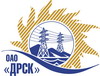 Открытое Акционерное Общество«Дальневосточная распределительная сетевая  компания»Протокол № 508/МТПиР-ВПзаседания закупочной комиссии по выбору победителя закрытому электронному запросу цен на право заключения договора: «Железобетонные опоры и приставки (АЭС, ПЭС, ХЭС, ЕАО, ЮЯЭС»  закупка №  145 лот 9 раздел  2.2.2   ГКПЗ 2015 гФорма голосования членов Закупочной комиссии: очно-заочная.ВОПРОСЫ, ВЫНОСИМЫЕ НА РАССМОТРЕНИЕ ЗАКУПОЧНОЙ КОМИССИИ: О рассмотрении результатов оценки предложений Участников.О признании предложений соответствующими условиям закупки.О ранжировке предложений. О выборе победителя запроса цен.РЕШИЛИ:	По вопросу № 1Признать объем полученной информации достаточным для принятия решения.Утвердить цены, полученные на момент срока окончания приема предложений    участников запроса цен.По вопросу № 2Признать предложения ООО "РИС" (664024, Россия, Иркутская обл., г. Иркутск, ул. Главная Кировская, д. 47, 7), ОАО "БМПЗ" (658091, Алтайский край, г. Новоалтайск, ул. Тимирязева, 150), ООО "УЖБЗ-1" (450069, Республика Башкортостан, г. Уфа, ул. Зеленая роща, д. 11, корп. 3 ), ООО "ЛЭП-Комплект" (Россия, Новосибирская область, 630005, г. Новосибирск, ул. Семьи Шамшиных, д. 99),  ООО Управляющая компания "Радиан" (664040, Иркутская область, г. Иркутск, ул. Розы Люксембург, д. 184) соответствующими условиям запроса цен и принять их к дальнейшему рассмотрению.По вопросу № 31. Утвердить ранжировку предложений:По вопросу № 4 Признать Победителем запроса цен:  «Железобетонные опоры и приставки (АЭС, ПЭС, ХЭС, ЕАО, ЮЯЭС»  участника, занявшего первое место в итоговой ранжировке по степени предпочтительности для  заказчика, а именно ООО "РИС" (664024, Россия, Иркутская обл., г. Иркутск, ул. Главная Кировская, д. 47, 7) на условиях: стоимость предложения  Цена: 8 289 517,80 руб. (цена без НДС) 9 781 631,00 руб. (с НДС). Срок завершения поставки: в соответствии с техническим заданием (приложение №2)  Условия оплаты: в течение 30 дней с момента получения продукции на склад. Гарантийный срок 3 года.  Предложение действует  10.10.2015.город  Благовещенск«_10_ » июня 2015 годаМесто в итоговой ранжировкеНаименование и адрес участникаЦена предложения без НДС, руб.1 местоООО "РИС" (664024, Россия, Иркутская обл., г. Иркутск, ул. Главная Кировская, д. 47, 7)8 289 517,80 руб.2 местоООО "УЖБЗ-1" (450069, Республика Башкортостан, г. Уфа, ул. Зеленая роща, д. 11, корп. 3 )8 349 769,00 руб.3 местоООО "ЛЭП-Комплект" (Россия, Новосибирская область, 630005, г. Новосибирск, ул. Семьи Шамшиных, д. 99)8 462 465,00 руб.4 местоОАО "БМПЗ" (658091, Алтайский край, г. Новоалтайск, ул. Тимирязева, 150)8 573 926,27 руб.5 местоООО Управляющая компания "Радиан" (664040, Иркутская область, г. Иркутск, ул. Розы Люксембург, д. 184)10 762 709,85 руб.Ответственный секретарь Закупочной комиссии: Моторина О.А. _____________________________Технический секретарь Закупочной комиссии:  Терёшкина Г.М._______________________________